ПЕРЕЧЕНЬ УСЛУГ,Предоставляемых на базеМФЦ городского округа ЭлектростальФедеральные услуги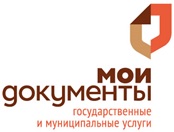 № п/пУслугаСрок предоставления услугиГлавное управление Министерства внутренних дел Российской Федерации по Московской областиВыдача справок о наличии (отсутствии) судимости и (или) факта уголовного преследования либо о прекращении уголовного преследования30 календарных днейПредоставление сведений об административных правонарушениях в области дорожного движения1 рабочий деньВыдача, замена паспортов гражданина Российской Федерации, удостоверяющего личность гражданина Российской Федерации на территории Российской Федерации10 календарных днейОформление паспортов гражданина Российской Федерации, удостоверяющих личность гражданина Российской Федерации за пределами территории Российской Федерации (сроком действия на 5 лет). 31 календарный деньОсуществление миграционного учета Российской Федерации (Постановка иностранных граждан и лиц без гражданства на учет по месту пребывания)8 рабочих днейРегистрационный учет граждан Российской Федерации по месту пребывания и по месту жительства в пределах Российской ФедерацииИнформирование и консультирование по вопросам оказания услуги «Оформление и выдача паспорта гражданина РФ, удостоверяющего личность гражданина РФ за пределами территории РФ, содержащих электронный носитель в течении 15 минутПроведение экзаменов на право управления транспортными средствами и выдача водительских удостоверений (в части выдачи Российских национальных водительских удостоверений при замене, утрате (хищении) и международных водительских удостоверений)4 рабочих дняВыдача справок о том, является или не является лицо подвергнутым административному наказанию за потребление наркотических средств или психотропных веществ без назначения врача либо новых потенциально опасных психоактивных веществ30 календарных днейМинистерство связи и массовых коммуникаций Российской ФедерацииУслуга по регистрации учетной записи пользователя в Единой системе идентификации и аутентификации (ЕСИА), восстановлению доступа к учётной записи пользователя ЕСИА и подтверждению личности пользователя – гражданина РФ, самостоятельно оформившего заявку на подтверждение личности в своем профиле пользователя ЕСИА1 рабочий деньГосударственное учреждение – Отделение Пенсионного фонда Российской Федерации по городу Москве и Московской областиПрием анкет для регистрации в системе обязательного пенсионного страхования, заявлений об обмене страхового свидетельства, заявлений о выдаче дубликата страхового свидетельства10 рабочих днейПрием заявлений о выдаче государственного сертификата на материнский (семейный) капитал и выдача государственного сертификата на материнский (семейный) капитал 30 рабочих днейРассмотрение заявления о распоряжении средствами (частью средств) материнского (семейного) капитала 30 рабочих днейИнформирование застрахованных лиц о состоянии их индивидуальных лицевых счетов в системе обязательного пенсионного страхования5 рабочих днейПредоставление информации гражданам о предоставлении государственной социальной помощи в виде набора социальных услуг30 календарных днейВыдача гражданам справок о размере пенсий (иных выплат)3 рабочих дняФедеральная служба государственной регистрации, кадастра и картографии по Московской областиГосударственная услуга по государственному кадастровому учету недвижимого имущества и (или) государственной регистрации прав на недвижимое имущество и сделок с ним3-18 рабочих днейГосударственная услуга по предоставлению сведений, содержащихся в Едином государственном реестре недвижимости5 рабочих днейУправление Федеральной налоговой службы по Московской областиБесплатное информирование (в том числе в письменной форме) налогоплательщиков, плательщиков сборов и налоговых агентов о действующих налогах и сборах, законодательстве Российской Федерации о налогах и сборах и принятых в соответствии с ним нормативных правовых актах, порядке исчисления и уплаты налогов и сборов, правах и обязанностях налогоплательщиков, плательщиков сборов и налоговых агентов, полномочиях налоговых органов и их должностных лиц30 календарных днейГосударственная регистрация юридических лиц, физических лиц в качестве индивидуальных предпринимателей и крестьянских (фермерских) хозяйств5 рабочих днейПредоставление сведений, содержащихся в реестре дисквалифицированных лиц5 рабочих дней(без учета сроков передачи) Предоставление сведений, содержащихся в Едином государственном реестре юридических лиц и Едином государственном реестре индивидуальных предпринимателей (в части предоставления по запросам физических и юридических лиц выписок из указанных реестров, за исключением выписок, содержащих сведения ограниченного доступа)5 рабочих дней(без учета сроков передачи)Прием запросов о предоставлении справки об исполнении налогоплательщиком обязанности по уплате налогов, сборов, пеней и штрафов10 рабочих дней(без учета сроков передачи)Предоставление сведений, содержащихся в Едином государственном реестре налогоплательщиков (в части предоставления по запросам физических и юридических лиц выписок из указанного реестра, за исключением сведений, содержащих налоговую тайну)5 рабочих дней(без учета сроков передачи)Приём заявления на предоставление льготы по налогу на имущество физических лиц, земельному и транспортному налогам от физических лиц30 календарных днейПредоставление сведений, содержащихся в государственном адресном реестрерабочих днейИнформирование физических лиц о наличии числящейся за ними налоговой задолженностиВ день обращенияПрием уведомления о выборе объектов налогообложения, в отношении которых предоставляется налоговая льгота по налогу на имущество физических лиц30 календарных днейПрием сообщений о наличии объектов недвижимого имущества и (или) транспортных средствах, признаваемых объектами налогообложения по соответствующим налогам, уплачиваемым физическими лицами30 календарных днейПрием заявлений к налоговому уведомлению об уточнении сведений об объектах, указанных в налоговом уведомлении 30 календарных днейПрием запроса о предоставлении справки о состоянии расчетов по налогам, сборам, пениям, штрафам, процентам5 рабочих днейПрием запроса о предоставлении акта совместной сверки расчетов по налогам, сборам,пеням, штрафам, процентамНаправление в налоговый орган налоговых деклораций по налогу на доходы физических лиц по форме 3-НДФЛ на бумажном носителе для налогоплательщиков физических лицПрием заявлений о доступе к личному кабинету налогоплательщика для физических лицФонд социального страхования РФРегистрация и снятие с регистрационного учета лиц, добровольно вступивших в правоотношения по обязательному социальному страхованию на случай временной нетрудоспособности и в связи с материнством5 рабочих днейРегистрация и снятие с регистрационного учета страхователей - физических лиц, заключивших трудовой договор с работникомРегистрация – от 5 рабочих дней; Снятие - 14 календарных днейПрием отчета (расчета), представляемого лицами, добровольно вступившими в правоотношения по обязательному социальному страхованию на случай временной нетрудоспособности и в связи с материнством1 рабочий деньПрием документов, служащих основанием для исчисления и уплаты (перечисления) страховых взносов, а также документов, подтверждающих правильность исчисления и своевременность уплаты (перечисления) страховых взносов1 рабочий деньРегистрация страхователей и снятие с учета страхователей - физических лиц, обязанных уплачивать страховые взносы в связи с заключением гражданско-правовых договоров5 рабочих днейОбеспечение инвалидов техническими средствами реабилитации и (или) услугами и отдельных категорий граждан из числа ветеранов протезами (кроме зубных), протезно-ортопедическими изделиями, а также выплата компенсации за самостоятельно приобретенные инвалидами технические средства реабилитации (ветеранами протезы(кроме зубных), протезно-ортопедические изделия) и (или) оплаченные услуги и ежегодная денежная компенсация расходов инвалидов на содержание и ветеринарное обслуживание собак-проводников (в части подачи заявления)15 днейПрием заявлений и документов страхователей на выделение средств на выплату пособий по обязательному социальному страхованию (в части подачи заявления)В день поступленияРегистрация и снятие с регистрационного учета страхователей- юридических лиц по месту нахождения обособленных подразделений3 рабочих дняПодтверждение основного вида экономической деятельности страхователя по обязательному социальному страхованию от несчастных случаев на производстве и профессиональных заболеваний-юридического лица, а также видов экономической деятельности подразделений страхователя, являющихся самостоятельными классификационными единицами 14 календарных днейЗачет или возврат сумм излишне уплаченных страховых взносов, пеней и штрафов10 рабочих днейСверка расчетов по страховым взносам, пеням и штрафам5 рабочих днейУправление Федеральной службы судебных приставов России по Московской областиПредоставление информации по находящимся на исполнении исполнительным производствам в отношении физического и юридического лица1 рабочий деньУправление Федеральной службы по надзору в сфере защиты прав потребителей и благополучия человека по Московской областиОсуществление приема и учета уведомлений о начале осуществления юридическими лицами и индивидуальными предпринимателями отдельных видов работ и услуг, указанных в перечне, предусмотренном ПП РФ от 16 июля 2009 г. № 584 "Об уведомительном порядке начала осуществления отдельных видов предпринимательской деятельности"10 дней на сайте Роспотребнадзора5 дней внесение измененийТерриториальное управление Федерального агентства по управлению государственным имуществом в Московской областиОсуществление в установленном порядке выдачи выписок из реестра федерального имущества10-20 календарных днейПредоставление в собственность, аренду, постоянное (бессрочное) пользование, безвозмездное пользование земельных участков, находящихся в федеральной собственности, без проведения торгов2 месяцаАкционерное общество «Федеральная корпорация по развитию малого и среднего бизнес   49.Услуга по подбору по заданным параметрам информации о недвижимом имуществе, включенном в перечни государственного и муниципального имущества, предусмотренные частью 4 статьи 18 Федерального закона от 24.07.2007 №209-ФЗ «о развитии малого и среднего предпринимательства в российской Федерации», и свободном от прав третьих лицНе более 3 рабочих дней   50.Услуга по предоставлению по заданным параметрам информации об организации участия субъектов малого и среднего предпринимательства в закупках товаров, работ, услуг, в том числе инновационной продукции, высокотехнологичной продукции, конкретных заказчиков, определенных Правительством Российской Федерации в соответствии Федеральным законом от 18.07.2011 3223-ФЗ «О закупках товаров, работ, услуг отдельными видами юридических лиц»В день обращения заявителя51.Услуга по предоставлению информации о формах и условиях финансовой поддержки субъектов малого и среднего предпринимательства по заданным параметрам»В день обращения52.Информирование о тренингах по программам обучения АО «Корпорация «МСП» и электронная запись на участие в таких тренингахВ день обращения53.Предоставление по заданным параметрам информации об объемах и номенклатуре закупок конкретных и отдельных заказчиковНе более з рабочих дней54.Предоставление информации об органах государственной власти Российской Федерации, органах местного самоуправления, организациях, образующих инфраструктуру поддержки субъектов малого и среднего предпринимательства, о мерах и условиях поддержки, представляемой на федеральном, региональном и муниципальном уровнях с3убъектам малого и среднего предпринимательстваНе более з рабочих дней55.Регистрация на Портале Бизнес- навигатора МСПВ день обращенияГУ МЧС России по Московской области56.Осуществление приема и учета уведомлений о начале осуществления юридическими лицами и индивидуальными предпринимателями отдельных видов работ и услуг, указанных в перечне, предусмотренном ПП РФ от 16 июля 2009 г. № 584 "Об уведомительном порядке начала осуществления отдельных видов предпринимательской деятельности"    10 дней на сайте 5 дней внесение изменений                             Управление Государственного речного надзора57.Осуществление приема и учета уведомлений о начале осуществления юридическими лицами и индивидуальными предпринимателями отдельных видов работ и услуг, указанных в перечне, предусмотренном ПП РФ от 16 июля 2009 г. № 584 "Об уведомительном порядке начала осуществления отдельных видов предпринимательской деятельности"    10 дней на сайте 5 дней внесение измененийУправление автодорожного надзора по Московской области58.Осуществление приема и учета уведомлений о начале осуществления юридическими лицами и индивидуальными предпринимателями отдельных видов работ и услуг, указанных в перечне, предусмотренном ПП РФ от 16 июля 2009 г. № 584 "Об уведомительном порядке начала осуществления отдельных видов предпринимательской деятельности"    10 дней на сайте 5 дней внесение измененийГлавное управление ветеринарии Московской области59.Осуществление приема и учета уведомлений о начале осуществления юридическими лицами и индивидуальными предпринимателями отдельных видов работ и услуг, указанных в перечне, предусмотренном ПП РФ от 16 июля 2009 г. № 584 "Об уведомительном порядке начала осуществления отдельных видов предпринимательской деятельности"    10 дней на сайте 5 дней внесение измененийФедеральная служба по надзору в сфере здравоохранения60.Осуществление приема и учета уведомлений о начале осуществления юридическими лицами и индивидуальными предпринимателями отдельных видов работ и услуг, указанных в перечне, предусмотренном постановлением Правительства Российской Федерации от 16 июля 2009 года №584 «Об уведомительном порядке начала осуществления отдельных видов предпринимательской деятельности»    10 дней на сайте 5 дней внесение измененийМежрегиональное управление №21 Федеральное медико-биологическое агентство61.Осуществление приема и учета уведомлений о начале осуществления юридическими лицами и индивидуальными предпринимателями отдельных видов работ и услуг, указанных в перечне, предусмотренном постановлением Правительства Российской Федерации от 16 июля 2009 года №584 «Об уведомительном порядке начала осуществления отдельных видов предпринимательской деятельности»    10 дней на сайте 5 дней внесение измененийУправление Ростехнадзора  в Московской области62.Осуществление приема и учета уведомлений о начале осуществления юридическими лицами и индивидуальными предпринимателями отдельных видов работ и услуг, указанных в перечне, предусмотренном постановлением Правительства Российской Федерации от 16 июля 2009 года №584 «Об уведомительном порядке начала осуществления отдельных видов предпринимательской деятельности»    10 дней на сайте 5 дней внесение измененийУправление Федеральной службы по труду и занятости в Московской области63.Осуществление приема и учета уведомлений о начале осуществления юридическими лицами и индивидуальными предпринимателями отдельных видов работ и услуг, указанных в перечне, предусмотренном постановлением Правительства Российской Федерации от 16 июля 2009 года №584 «Об уведомительном порядке начала осуществления отдельных видов предпринимательской деятельности»10 дней на сайте Государственной инспекции труда5 дней внесение измененийМосковский областной центр поддержки предпринимательства64Прием заявок на участие в конкурсных отборах по предоставлению финансовой поддержки (субсидий) субъектам малого и среднего предпринимательства25 календарных днейЦентр кадастровой оценки65Подача Декларации о характеристиках объекта недвижимости20 рабочих дней66Подача Замечаний к промежуточным отчетным документамУслуга предоставляется в электронном виде через портал РПГУ10 рабочих днейЦентральное управление государственного железнодорожного надзора67Осуществление приема и учета уведомлений о начале осуществления юридическими лицами и индивидуальными предпринимателями отдельных видов работ и услуг, указанных в перечне, предусмотренном постановлением Правительства Российской Федерации от 16 июля 2009 года №584 «Об уведомительном порядке начала осуществления отдельных видов предпринимательской деятельности»10 дней на сайте Управления5 дней внесение изменений